Сумська міська радаВиконавчий комітетРІШЕННЯУ зв’язку з виробничою необхідністю, керуючись пунктом 2 частини другої статті 52 Закону України «Про місцеве самоврядування в Україні», виконавчий комітет Сумської міської радиВИРІШИВ:Внести зміни до рішення виконавчого комітету Сумської міської ради від 21 червня 2016 року № 306 «Про розміщення структурних підрозділів Сумської міської ради» (зі змінами), доповнивши додаток новим пунктом наступного змісту:	«м. Суми, пл. Покровська, 2; 5; 540,5; Виконавчий комітет Сумської міської ради».Міський голова 		                                                 О.М. ЛисенкоМихайлик 700-404Розіслати: згідно зі списком розсилки.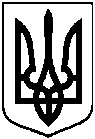 від 07.09.17 № 469Про внесення змін до рішення виконавчого комітету Сумської міської ради від 21 червня                 2016 року № 306 «Про розміщення структурних підрозділів Сумської міської ради» (зі змінами)